Proponuję  wam  zabawę  tematyczną : „ Sklep”.                                                       Dlatego  najpierw  zapoznajcie  się  z  pojęciami  związanymi  ze  sklepem:Cena – to  wartość towaru, za  którą  sprzedawca  zażąda  zapłaty,                                           np. za 1 kg ogórków – 4 zł, za książkę 28 zł, itd..Ekspedientka – to inaczej  sprzedawca. Osoba  sprzedająca  w  sklepie                                                             różne  towary.  Kasa – miejsce  w  sklepie, gdzie  dokonuje  się  zapłaty  za  zakupy.  Klient – czyli  kupujący, osoba  robiąca  zakupy w sklepie.   Lada – blat, na którym ekspedientka kładzie  towary, o które poprosi kupujący.Metka – to etykietka przy towarze  informująca, o jego  cenie.Towary – rzeczy  sprzedawane  w  sklepie.Rodzaje  sklepów  zależą  od  oferowanych tam towarów, na  przykład:Apteka – sprzedaje  się  tam leki i środki opatrunkowe.Cukiernia – sprzedaje  się  tam  ciastka, ciasta i torty.Księgarnia – sprzedaje  się  tam  książki i asortyment papierniczy.Kwiaciarnia – sprzedaje  się tam kwiaty  cięte  i  w  doniczkach, wieńce, bukiety. Masarnia, Sklep mięsny – sprzedaje  się  tam  mięso  i  przetwory  mięsne.Sklep  obuwniczy – sprzedaje  się  tam  buty : kozaki, botki, czółenka, sandały , klapki, buty sportowe i łapcie  oraz  wkładki  do  butów.Sklep  spożywczy – sprzedaje  się  tam pieczywo, makarony, kasze, ryż, nabiał, ryby, mięso, przyprawy, warzywa i owoce, itp..Warzywniak  - sprzedaje  się  tam  warzywa i owoce  oraz  ich  przetwory.Obecnie  w  czasie pandemii Covit – 19 można  w  maseczce  iść  z  mamą                       do  sklepu  na  zakupy. Będzie  to krótki  spacer  przygotowujący  do  zabawy                           w  „Sklep”.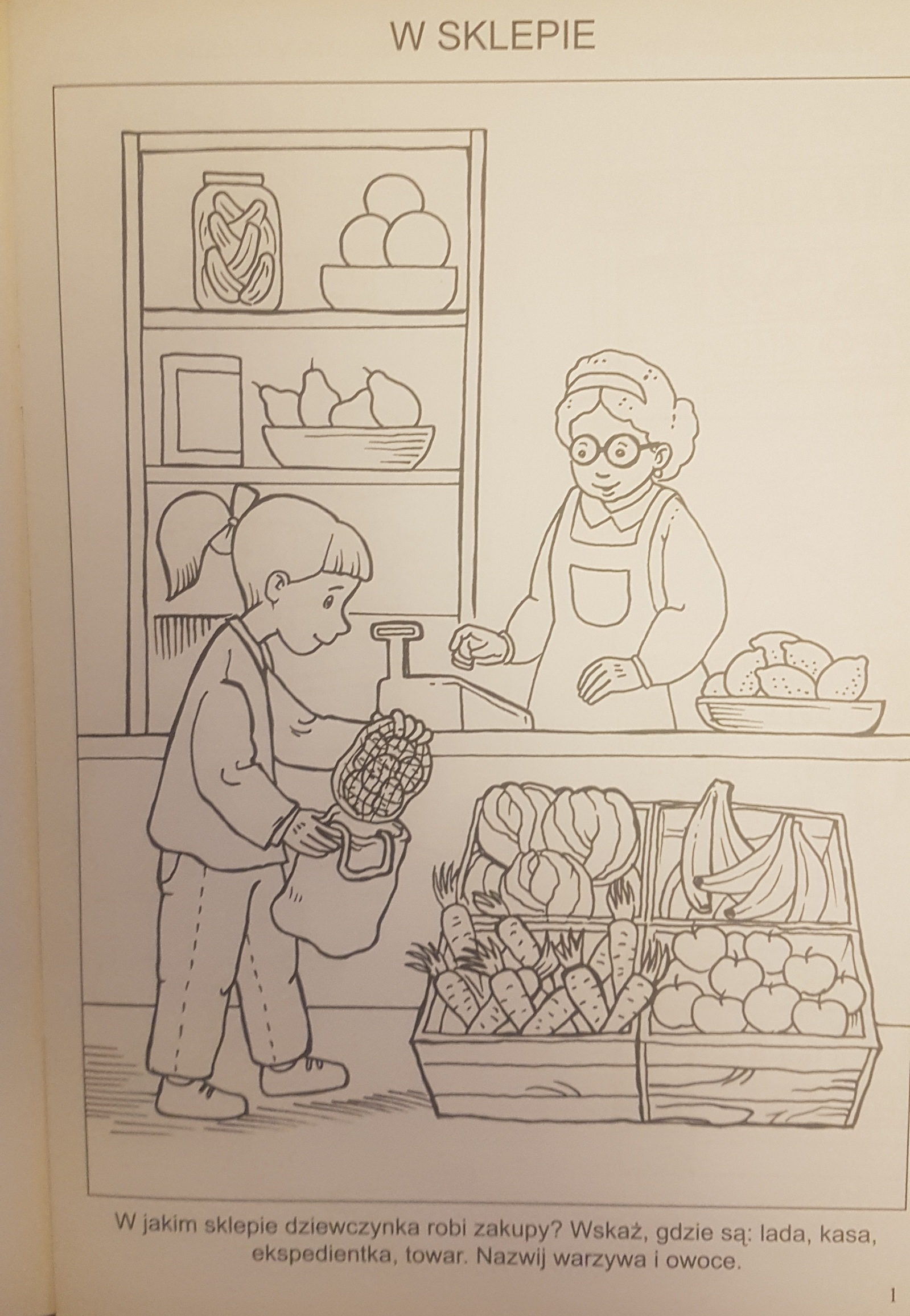 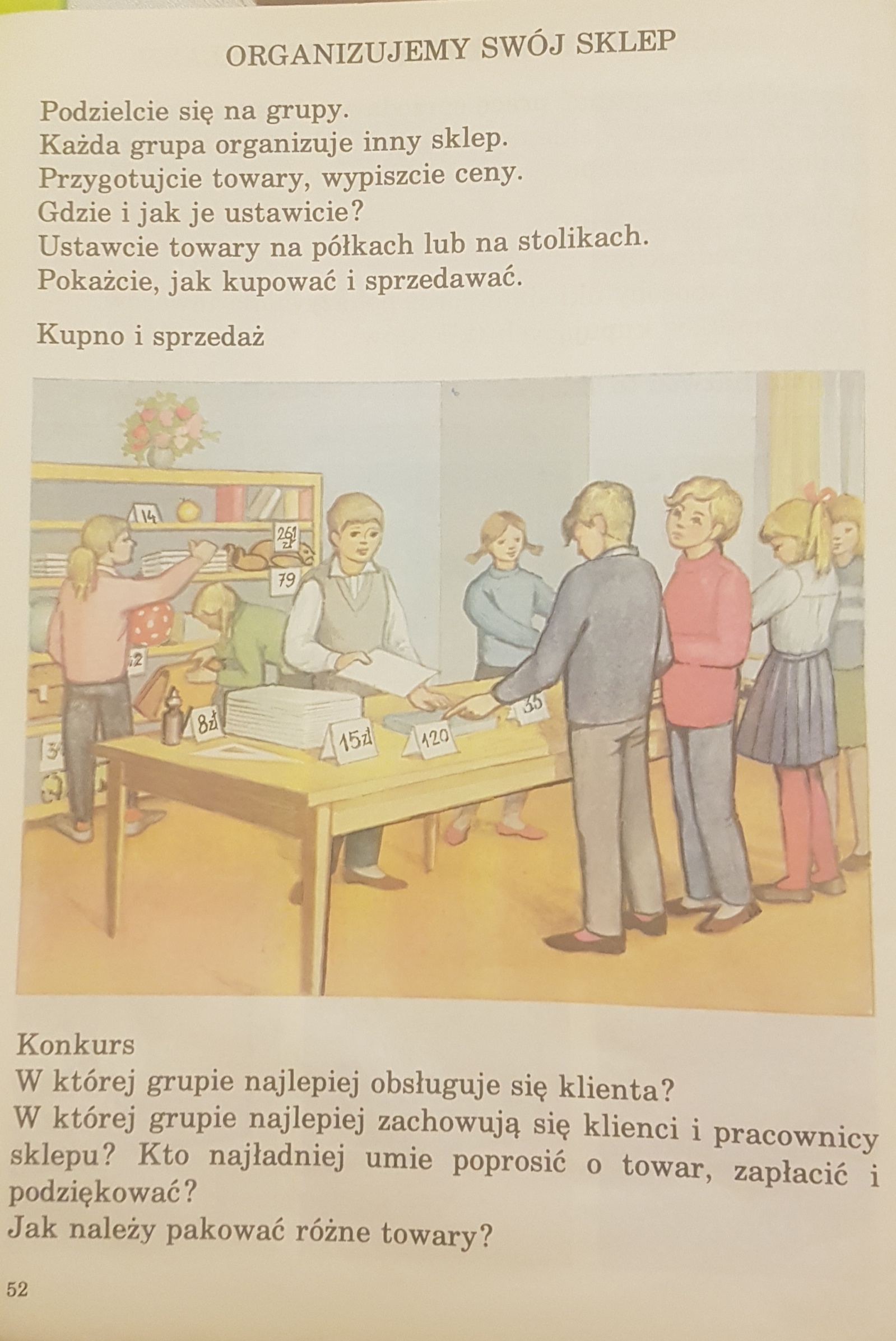 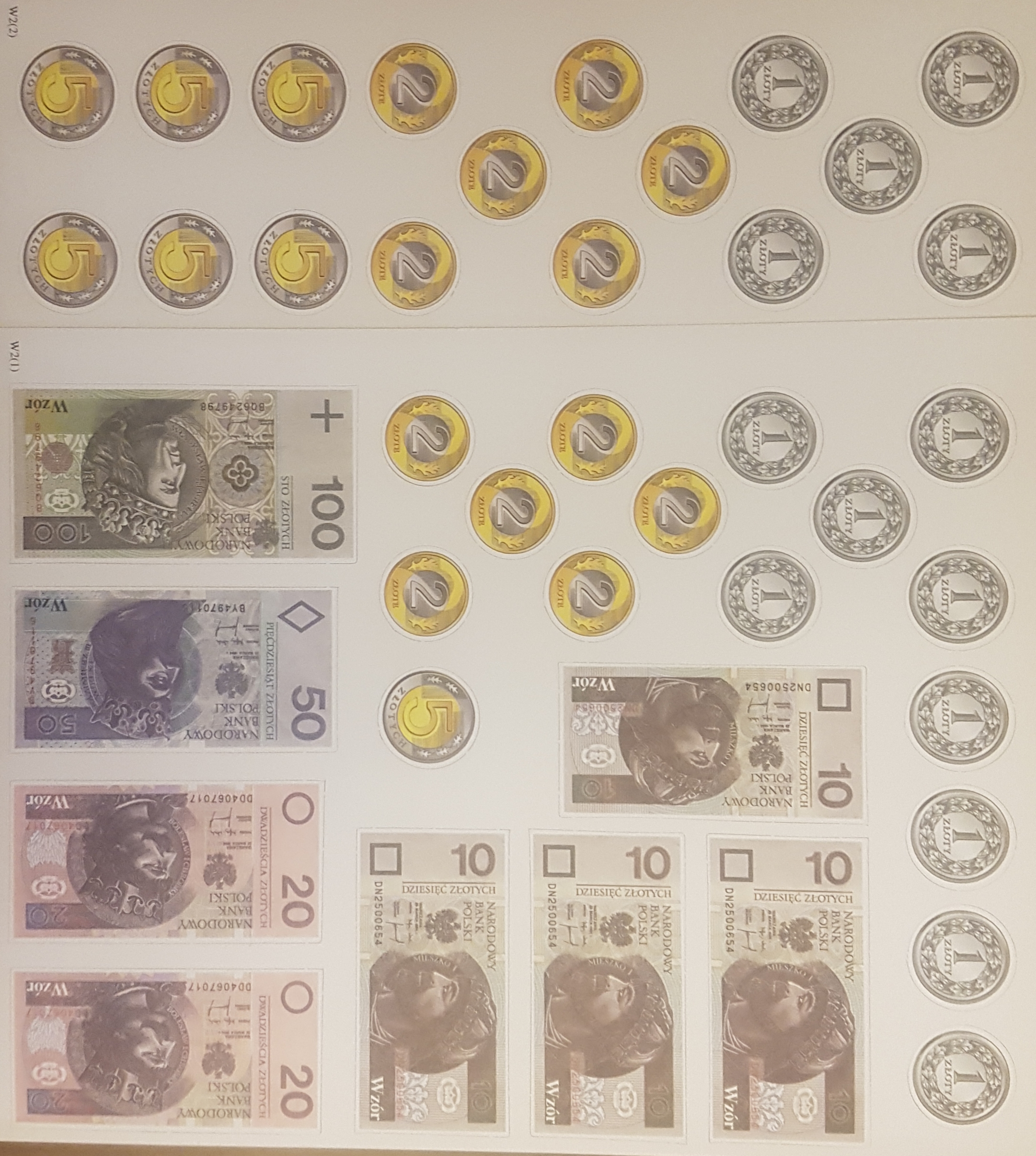 